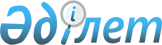 О внесении изменений и дополнений в постановление Правления Национального Банка Республики Казахстан от 15 ноября 1999 года N 400 "Об утверждении Инструкции об организации обменных операций с наличной иностранной валютой в Республике Казахстан"
					
			Утративший силу
			
			
		
					Постановление Правления Национального Банка Республики Казахстан от 29 октября 2005 года № 136. Зарегистрировано в Министерстве юстиции Республики Казахстан 1 декабря 2005 года № 3953. Утратило силу постановлением Правления Национального Банка Республики Казахстан от 27 октября 2006 года № 106

      Сноска. Утратило силу постановлением Правления Национального Банка РК от 27.10.2006 № 106 (вводится в действие с 01.01.2007 и подлежит официальному опубликованию).       В целях уточнения порядка проведения обменных операций с наличной иностранной валютой в Республике Казахстан Правление Национального Банка Республики Казахстан  ПОСТАНОВЛЯЕТ: 

      1. В  постановление Правления Национального Банка Республики Казахстан от 15 ноября 1999 года N 400 "Об утверждении Инструкции об организации обменных операций с наличной иностранной валютой в Республике Казахстан" (зарегистрированное в Реестре государственной регистрации нормативных правовых актов под N 1010, опубликованное 20-31 декабря 1999 года в официальных изданиях Национального Банка Республики Казахстан "Қазақстан Ұлттық Банкінің Хабаршысы" и "Вестник Национального Банка Казахстана"; с изменениями и дополнениями, внесенными постановлениями Правления Национального Банка Республики Казахстан от 24 августа 2000 года  N 330 , зарегистрированным в Реестре государственной регистрации нормативных правовых актов под N 1247, от 30 октября 2000 года  N 401 , зарегистрированным в Реестре государственной регистрации нормативных правовых актов под N 1315, от 20 апреля 2001 года  N 111 , зарегистрированным в Реестре государственной регистрации нормативных правовых актов под N 1535, от 1 декабря 2001 года  N 478 , зарегистрированным в Реестре государственной регистрации нормативных правовых актов под N 1759 и от 25 июля 2003 года  N 255 , зарегистрированным в Реестре государственной регистрации нормативных правовых актов под N 2470), внести следующие изменения и дополнения: 

 

        в Инструкции об организации обменных операций с наличной иностранной валютой в Республике Казахстан, утвержденной указанным постановлением: 

      преамбулу изложить в следующей редакции: 

      "Настоящая Инструкция разработана в соответствии с Законами Республики Казахстан "О валютном регулировании и валютном контроле", "О Национальном Банке Республики Казахстан", "О банках и банковской деятельности в Республике Казахстан" и детализирует нормы указанных законов в части проведения обменных операций с иностранной валютой в Республике Казахстан, в том числе через обменные пункты, а также создания, лицензирования и прекращения деятельности уполномоченных организаций на территории Республики Казахстан."; 

 

        по всему тексту: 

      слова "уполномоченные банки", "уполномоченный банк", "уполномоченными банками", "уполномоченного банка", "уполномоченным банком", "уполномоченных банков", "уполномоченному банку", "уполномоченным банкам" заменить словами "банки, уполномоченные на организацию обменных операций,", "банк, уполномоченный на организацию обменных операций,", "банками, уполномоченными на организацию обменных операций,", "банка, уполномоченного на организацию обменных операций,", "банком, уполномоченным на организацию обменных операций,", "банков, уполномоченных на организацию обменных операций,", "банку, уполномоченному на организацию обменных операций,", "банкам, уполномоченным на организацию обменных операций,", соответственно; 

 

        после слов "регистрационное свидетельство", "регистрационного свидетельства" дополнить словами "обменного пункта"; 

 

        после слов "регистрационные свидетельства", "регистрационных свидетельств" дополнить словами "обменных пунктов"; 

 

        в пункте 1: 

      в абзаце первом после слова "используются" дополнить словами "основные понятия, указанные в Законе Республики Казахстан "О валютном регулировании и валютном контроле", а также"; 

 

        подпункт 1) изложить в следующей редакции: 

      "1) банки, уполномоченные на организацию обменных операций - банки, имеющие лицензию уполномоченного государственного органа по регулированию и надзору финансового рынка и финансовых организаций (далее - уполномоченный орган), дающую право на организацию обменных операций с иностранной валютой;"; 

 

        подпункт 2) исключить; 

 

        в подпункте 3): 

      слова "Национального Банка Республики Казахстан" заменить словами "уполномоченного органа"; 

 

        слово "наличной" исключить; 

 

        подпункт 4) изложить в следующей редакции: 

      "4) уполномоченная организация почтовой связи - Национальный оператор почты, имеющий право на организацию обменных операций с иностранной валютой в соответствии с законами Республики Казахстан;"; 

 

        в подпункте 6) слова "в соответствии с лицензией Национального Банка Республики Казахстан" заменить словами "через обменные пункты"; 

 

        подпункт 7) исключить; 

 

        пункт 3 изложить в следующей редакции: 

      "3. Квалификационные требования к деятельности по организации обменных операций с иностранной валютой включают в себя: 

      1) наличие у заявителя работников, прошедших подготовку по работе с наличной иностранной валютой; 

      2) наличие документов, подтверждающих имущественное право на занимаемое помещение; 

      3) для обменного пункта: 

      наличие кассового(ых) окна (окон) для обслуживания клиентов; 

      наличие средств охранной, пожарной сигнализации, вооруженной охраны либо в случае отсутствия вооруженной охраны наличие средств тревожной сигнализации; 

      обменные пункты, расположенные в помещении уполномоченной организации, осуществляющей отдельные виды банковских операций, либо в ином помещении (торговой организации, гостиницы, аэропорта и других) должны быть изолированы от персонала (не являющегося работниками обменного пункта) и клиентов, а обменные пункты, расположенные в помещении банка, уполномоченного на организацию обменных операций, должны быть изолированы от клиентов; 

      обменные пункты банков, уполномоченных на организацию обменных операций, уполномоченных организаций, осуществляющих отдельные виды банковских операций, арендующих или занимающих отдельно расположенное недвижимое сооружение, помещение с отдельным входом в нежилых зданиях или квартиру либо ее часть в жилом доме, должны иметь металлические решетки на окнах и входные металлические двери; 

      наличие информационных стендов (размером не менее 40 сантиметров в высоту и 60 сантиметров в ширину) для клиентов, содержащих сведения о курсах покупки, продажи и обмена наличной иностранной валюты; 

      наличие несгораемого металлического шкафа для хранения денег и документов обменного пункта; 

      наличие технических средств для определения подлинности денежных знаков, сочетающих не менее 3 (трех) способов определения подлинности денежного знака, включая контроль в ультрафиолетовом излучении."; 

 

        дополнить пунктом 3-1 следующего содержания: 

      "3-1. В качестве документов, подтверждающих соответствие заявителя квалификационным требованиям, представляются следующие документы: 

      справка уполномоченного банка, подтверждающая профессиональную подготовку по работе с наличной иностранной валютой, у работников заявителя, которые будут непосредственно заниматься осуществлением обменных операций с иностранной валютой; 

      подлинник или нотариально засвидетельствованная копия акта приемки в эксплуатацию средств охранной и пожарной сигнализации обменного пункта либо акта обследования технического состояния средств охранной и пожарной сигнализации обменного пункта (в случае, если помещение обменного пункта ранее было оборудовано средствами охранной и пожарной сигнализации); 

      подлинник или нотариально засвидетельствованная копия договора на охрану обменного пункта (с приложением копии лицензии органов внутренних дел Республики Казахстан на осуществление данного вида деятельности) либо копия приказа о возложении на собственную службу безопасности охраны обменного пункта и копия положения о службе безопасности заявителя."; 

 

        пункт 5 изложить в следующей редакции: 

      "5. В целях определения технической готовности обменного пункта банка, уполномоченного на организацию обменных операций, уполномоченного кредитного товарищества, уполномоченной организации почтовой связи к проведению обменных операций с наличной иностранной валютой создается комиссия по определению технической готовности обменных пунктов из числа сотрудников филиала Национального Банка Республики Казахстан (далее - Национальный Банк). Число членов комиссии должно быть не менее трех человек, включая специалистов подразделений валютного контроля и по работе с наличными деньгами филиала Национального Банка. Комиссией с участием руководителя заявителя составляется акт о результатах проверки."; 

 

        в пункте 6 слова ", изданного после получения лицензии на проведение обменных операций с наличной иностранной валютой" исключить; 

 

        в пункте 7 слова "пунктами 13 и 14" заменить словами "пунктом 13"; 

 

        в абзаце третьем пункта 7-1 слово "трех" заменить словом "шести"; 

 

        в пункте 12 слова "пунктами 13 и 14" заменить словами "пунктом 13"; 

 

        пункт 13 изложить в следующей редакции: 

      "13. Для регистрации обменного пункта банк, уполномоченный на организацию обменных операций (его филиал), уполномоченное кредитное товарищество, уполномоченная организация почтовой связи представляет в филиал Национального Банка по месту нахождения обменного пункта документы в соответствии с подпунктами 1) и 8) части первой  статьи 10 Закона Республики Казахстан "О валютном регулировании и валютном контроле", с учетом требований пунктов 3 и 3-1 настоящей Инструкции."; 

 

        пункт 14 исключить; 

 

        в абзаце втором пункта 15 дополнить предложением следующего содержания: 

      "Учет (регистрация, перерегистрация) обменных пунктов в регистрационных журналах продолжается последовательно из года в год с сохранением одного и того же номенклатурного номера регистрационного свидетельства обменного пункта в номенклатуре дел филиала Национального Банка."; 

 

        в пункте 17: 

      в подпункте 2) после слова "лицензии" дополнить словами ", дающей право"; 

 

        в абзаце пятом слова "на организацию обменных операций с наличной иностранной валютой" заменить словами ", дающей право на организацию обменных операций с иностранной валютой,"; 

 

        в абзаце втором пункта 18 слова ", предусмотренных в пунктах 13 и 14" заменить словами "в соответствии с пунктом 13"; 

 

        дополнить главой 2-1 следующего содержания: 

      "Глава 2-1. Порядок выдачи Национальным Банком заключений 

                  о возможности выдачи уполномоченным органом лицензий, 

                  дающих право на организацию обменных операций с 

                  иностранной валютой 

              18-1. Уполномоченный орган выдает лицензии, дающие право на организацию обменных операций с иностранной валютой, банкам и кредитным товариществам при наличии положительного заключения Национального Банка. 

      18-2. Для получения заключения Национального Банка о возможности выдачи уполномоченным органом лицензии, дающей право на организацию обменных операций с иностранной валютой, (далее - заключение) банком и кредитным товариществом представляются следующие документы: 

      1) копия внутренних правил, регулирующих порядок проведения и организации обменных операций с иностранной валютой, заверенная подписью и печатью юридического лица; 

      2) акт филиала Национального Банка о соответствии помещения обменного пункта требованиям настоящей Инструкции. 

      Национальный Банк выдает заключение уполномоченному органу в течение 5 (пяти) рабочих дней со дня получения вышеуказанных документов от банка и кредитного товарищества. 

      18-3. Филиалу Национального Банка в течение 5 (пяти) рабочих дней со дня получения обращения банка, кредитного товарищества о необходимости в получении акта о соответствии помещения обменного пункта, открытых в помещении банка, кредитного товарищества, необходимо проверить соответствие помещения обменного пункта требованиям настоящей Инструкции и составить в течение 10 (десяти) рабочих дней со дня проверки соответствующий акт проверки в двух экземплярах, один из которых остается в банке, кредитном товариществе, а второй - в филиале Национального Банка. 

      В случае несоответствия помещения и оборудования (технических средств для определения подлинности денежных знаков, металлических шкафов, контрольно-кассовых машин с фискальной памятью, средств охранной и пожарной сигнализации, средств тревожной сигнализации при отсутствии в обменном пункте вооруженной охраны) обменного пункта требованиям настоящей Инструкции филиал Национального Банка отказывает в выдаче акта о соответствии помещения обменного пункта требованиям настоящей Инструкции."; 

 

        пункт 19 исключить; 

 

        подпункт 3) пункта 23 изложить в следующей редакции: 

      "3) лиц, ранее являвшихся учредителями (одними из учредителей) уполномоченной организации, лицензия которой на организацию обменных операций с иностранной валютой была отозвана. Настоящая норма не распространяется на лиц, являвшихся учредителями (одними из учредителей) уполномоченной организации, лицензия которой на организацию обменных операций с иностранной валютой была отозвана более чем за 3 (три) года до предоставления документов на получение разрешения на государственную регистрацию или лицензии на организации обменных операций с иностранной валютой."; 

 

        пункт 30 изложить в следующей редакции: 

      "30. Для получения лицензии заявитель представляет в филиал Национального Банка документы, предусмотренные подпунктами 1), 4)-9) части первой  статьи 10 Закона Республики Казахстан "О валютном регулировании и валютном контроле", с учетом требований пунктов 3 и 3-1 настоящей Инструкции."; 

 

        пункт 31 исключить; 

 

        в абзацах третьем и четвертом пункта 32 слово "наличной" исключить; 

 

        в абзацах первом, втором и четвертом пункта 37 слово "наличной" исключить; 

 

        в абзаце первом пункта 37-1 слово "наличной" исключить; 

 

        в абзаце первом пункта 38 слово "наличной" исключить; 

 

        пункт 43 изложить в следующей редакции: 

      "43. Для регистрации обменного пункта уполномоченная организация представляет в филиал Национального Банка документы в соответствии с подпунктами 1) и 8) части первой  статьи 10 Закона Республики Казахстан "О валютном регулировании и валютном контроле", с учетом требований пунктов 3 и 3-1 настоящей Инструкции."; 

 

        пункт 45 дополнить предложением следующего содержания: 

      "Учет (регистрация, перерегистрация) обменных пунктов в регистрационном журнале продолжается последовательно из года в год с сохранением одного и того же номенклатурного номера регистрационного свидетельства обменного пункта в номенклатуре дел филиала Национального Банка."; 

 

        в пункте 46: 

      в абзаце первом буквы и знаки препинания "т.п." заменить словами "других реквизитов"; 

 

        в абзаце втором слово "наличной" исключить; 

 

        дополнить абзацем следующего содержания: 

      "При перерегистрации обменного пункта уполномоченной организации филиал Национального Банка выдает регистрационное свидетельство обменного пункта за тем же номером, что и предыдущее регистрационное свидетельство обменного пункта, с указанием фактической даты выдачи нового регистрационного свидетельства обменного пункта."; 

 

        пункты 47, 48 и 49 исключить; 

 

        абзац первый пунктов 50 и 53 исключить; 

 

        абзацы первый и третий пункта 51 исключить; 

 

        в пункте 54: 

      в подпункте 5) слова "право собственности" заменить словами "имущественное право"; 

 

        в абзаце двенадцатом слова "либо копия документа, подтверждающего опыт работы с наличной иностранной валютой не менее 1 года" исключить; 

 

        в пункте 56-1 слово "трех" заменить словом "шести"; 

 

        в пункте 63 слова ", предусмотренным в пункте 51" исключить; 

 

        в пункте 69-1 слова "на организацию обменных операций с наличной" заменить словами ", дающей право на организацию обменных операций с"; 

 

        пункт 70 изложить в следующей редакции: 

      "70. В обменных пунктах банков, уполномоченных на организацию обменных операций (их филиалов), операции по покупке наличной иностранной валюты могут осуществляться с использованием платежных карточек. Отражение таких операций осуществляется в электронном журнале реестров купленной и проданной иностранной валюты по форме, установленной  приложением 8 к настоящей Инструкции, соответствующем требованиям к программному обеспечению электронного журнала реестров и порядку его ведения, определенным  приложением 13 к настоящей Инструкции."; 

 

        пункт 74 дополнить абзацами следующего содержания: 

      "Обменные операции с наличной иностранной валютой, проведенные банками, уполномоченными на организацию обменных операций, и уполномоченной организацией почтовой связи без открытия операционного дня (в выходные и праздничные дни, приходящиеся на последний день отчетного периода), могут отражаться в отчетности об объемах покупки и продажи иностранной валюты следующим операционным днем. 

      Уполномоченные организации ежемесячно в срок до 15-го числа месяца представляют в территориальный филиал Национального Банка сводные сведения о движении средств по форме, установленной приложением 15 к настоящей Инструкции."; 

 

        в пункте 85: 

      после слов "имеет право" дополнить словами "применить следующие ограниченные меры воздействия"; 

 

        подпункты 1), 1-1) и 2) изложить в следующей редакции: 

      "1) затребовать письмо-обязательство; 

      1-1) вынести предупреждение; 

      2) дать обязательное для исполнения письменное предписание."; 

 

        подпункты 3) и 4) исключить; 

 

        пункт 86 изложить в следующей редакции: 

      "86. Филиал Национального Банка при выявлении нарушений валютного законодательства Республики Казахстан банками, уполномоченными на организацию обменных операций, уполномоченными организациями, осуществляющими отдельные виды банковских операций, вправе применить к ним меры воздействия, указанные в подпунктах 1)-2) пункта 85 настоящей Инструкции."; 

 

        дополнить пунктом 86-1 следующего содержания: 

      "86-1. При неустранении либо выявлении новых нарушений порядка проведения обменных операций с иностранной валютой, допущенных банками, уполномоченными на организацию обменных операций, уполномоченными организациями, осуществляющими отдельные виды банковских операций, через их обменные пункты в течение двенадцати последовательных календарных месяцев после примененных к ним мер воздействия, филиал Национального Банка вправе приостановить действие регистрационного свидетельства обменного пункта сроком до шести месяцев."; 

 

        пункт 87 изложить в следующей редакции: 

      "87. Филиал Национального Банка в случаях, предусмотренных подпунктами б), з) и к-1) пункта 1  статьи 48 Закона Республики Казахстан "О банках и банковской деятельности в Республике Казахстан", вправе приостановить действие либо отозвать у уполномоченной организации лицензию на организацию обменных операций с иностранной валютой."; 

 

        пункты 87-1 и 87-2 изложить в следующей редакции: 

      "87-1. В случае приостановления действия либо отзыва лицензии, дающей право на организацию обменных операций с иностранной валютой, у банка, уполномоченного на организацию обменных операций, уполномоченного кредитного товарищества, уполномоченной организации почтовой связи копия соответствующего решения доводится уполномоченным органом в течение 5 (пяти) рабочих дней до сведения Национального Банка для последующего направления уведомления в филиалы Национального Банка. 

      87-2. В случае приостановления действия либо отзыва у уполномоченной организации лицензии на организацию обменных операций с иностранной валютой копия соответствующего решения филиала Национального Банка доводится до сведения уполномоченной организации. Со дня получения решения о приостановлении действия лицензии уполномоченная организация приостанавливает деятельность по организации обменных операций с наличной иностранной валютой до окончания срока, на который было приостановлено действие лицензии. 

      В случае приостановления действия регистрационного свидетельства обменного пункта банка, уполномоченного на организацию обменных операций, уполномоченной организации, осуществляющей отдельные виды банковских операций, копия соответствующего решения филиала Национального Банка доводится до сведения банка, уполномоченного на организацию обменных операций, уполномоченной организации, осуществляющей отдельные виды банковских операций. Со дня получения данного решения банк, уполномоченный на организацию обменных операций, уполномоченная организация, осуществляющая отдельные виды банковских операций, приостанавливают деятельность по организации обменных операций с наличной иностранной валютой в соответствующем обменном пункте до окончания срока, на который было приостановлено действие регистрационного свидетельства обменного пункта."; 

 

        пункты 87-3 и 87-4 исключить; 

 

        в пункте 88 слово "наличной" исключить; 

 

        приложение 5 изложить в следующей редакции: 

 

     "Приложение 5                

к Инструкции об организации         

обменных операций с наличной        

иностранной валютой            

в Республике Казахстан            ЛИЦЕНЗИЯ 

на организацию обменных операций 

с иностранной валютой N _____                                      "___"_______ года 

                                              (дата выдачи) 

___________________________________________________ филиал Национального Банка 

       (наименование филиала) 

Республики Казахстан в соответствии со статьей 6 Закона Республики Казахстан "О валютном регулировании и валютном контроле", со статьей 8 Закона Республики Казахстан "О Национальном Банке Республики Казахстан" и со статьей 30 Закона Республики Казахстан "О банках и банковской деятельности в Республике Казахстан" выдает настоящую лицензию _______________________________________________________________________ 

______________________________________________________________________. 

(наименование и место нахождения уполномоченной организации) 

      Сфера действия настоящей лицензии ограничена территорией 

______________________________________________________________________. 

  (наименование области или города республиканского значения) 

      Период добровольного нефункционирования обменных пунктов уполномоченной организации не может превышать шести последовательных месяцев. 

_______________________ филиал Национального Банка Республики Казахстан возлагает 

(наименование филиала) 

на уполномоченную организацию функции агента валютного контроля. 

      Настоящая лицензия выдается в единственном экземпляре на неограниченный срок и не может быть передана другим лицам.       Директор (заместитель директора) 

       __________________   филиала 

      Национального Банка 

      Республики Казахстан"; 

 

        дополнить приложением 15 следующего содержания: 

   "Приложение 15                

к Инструкции об организации         

обменных операций с наличной        

иностранной валютой            

в Республике Казахстан           Отчет о движении иностранной валюты 

за _________ месяц 20 __ года наименование уполномоченной организации  ____________________ 

почтовый адрес, телефон, факс            ____________________ 

номер и дата лицензии на организацию 

обменных операций с иностранной валютой  ____________________                                                 Таблица 1 

                                           (в единицах валюты)                                                           Таблица 2       Справочно. Информация об отдельных операциях, осуществленных через уполномоченные банки за отчетный месяц.                                                (тысячах тенге)       "____"_________ 20 ___ года 

 

   _____________________________ руководитель 

(фамилия и инициалы, подпись) 

_____________________________ главный бухгалтер 

(фамилия и инициалы, подпись) 

_____________________________ исполнитель 

(фамилия и инициалы, подпись)". 

      2. Настоящее постановление вводится в действие с 18 декабря 2005 года. 

      3. Департаменту платежного баланса и валютного регулирования (Дюгай Н.Н.): 

      1) совместно с Юридическим департаментом (Шарипов С.Б.) принять меры к государственной регистрации в Министерстве юстиции Республики Казахстан настоящего постановления; 

      2) в десятидневный срок со дня государственной регистрации в Министерстве юстиции Республики Казахстан настоящего постановления довести его до сведения заинтересованных подразделений центрального аппарата, территориальных филиалов Национального Банка Республики Казахстан, Агентства Республики Казахстан по регулированию и надзору финансового рынка и финансовых организаций, Объединения юридических лиц "Ассоциация финансистов Казахстана". 

      4. Управлению по обеспечению деятельности руководства Национального Банка Республики Казахстан (Терентьев А.Л.) в трехдневный срок со дня получения настоящего постановления принять меры к опубликованию его в средствах массовой информации Республики Казахстан. 

      5. Контроль за исполнением настоящего постановления возложить на заместителя Председателя Национального Банка Республики Казахстан Айманбетову Г.З. 

         Председатель 

   Национального Банка       "СОГЛАСОВАНО" 

  Агентство Республики 

  Казахстан по регулированию 

  и надзору финансового рынка 

  и финансовых организаций 

  Председатель 

  __________________________ 

 

    4 ноября 2005 года 
					© 2012. РГП на ПХВ «Институт законодательства и правовой информации Республики Казахстан» Министерства юстиции Республики Казахстан
				N п/п Наименование  показателя Код    строки USD EUR RUR прочие  (указать вид 

валюты) 1. Остаток      иностранной      валюты на начало    отчетного      периода      (100)=(100)+(120) 100 2. в том числе: 3. наличная инвалюта 

в кассе (включая   кассу обменных      пунктов) 110 4. на валютных счетах в уполномоченных банках 120 5. Поступило иностранной валюты за отчетный период (200)>=((210)+(220)+(230)+(240)) 200 6. из них: 7. куплено иностранной валюты на внутреннем валютном рынке через уполномоченные банки 210 8. поступило займов от уполномоченных банков 220 9. поступило займов от иных юридических лиц и физических лиц 230 10. куплено наличной иностранной валюты через обменные пункты 240 11. Израсходовано иностранной валюты (300)>=(310)+(320)+(330)+(340)) 300 12. из них: 13. продано      иностранной      валюты на      внутреннем      валютном      рынке через      уполномоченные      банки 310 14. погашено займов    уполномоченных      банков 320 15. погашено займов иных юридических лиц и физических лиц 330 16. продано наличной иностранной валюты через обменные пункты 340 17. Остаток иностранной валюты на конец отчетного периода 

(400)=(410)+(420) (400)=(100)+(200)- 

(300) 400 18. в том числе: 19. наличная иностранная валюта в кассе (включая кассу обменных пунктов) 410 20. на валютных счетах в уполномоченных банках 420 N п/п Наименование      показателя Код строки всего в том числе через банк (указать наименование 

уполномоченного банка) в том числе через банк (указать наименование 

уполномоченного банка) в том числе через банк (указать наименование 

уполномоченного банка) N п/п Наименование      показателя Код строки всего 1. Куплено иностранной валюты на внутреннем валютном рынке 500 2. Продано иностранной валюты на внутреннем валютном рынке 600 3. Снято с валютных счетов наличной иностранной валюты 700 4. Зачислено наличной иностранной валюты на валютные счета в уполномоченных банках 800 